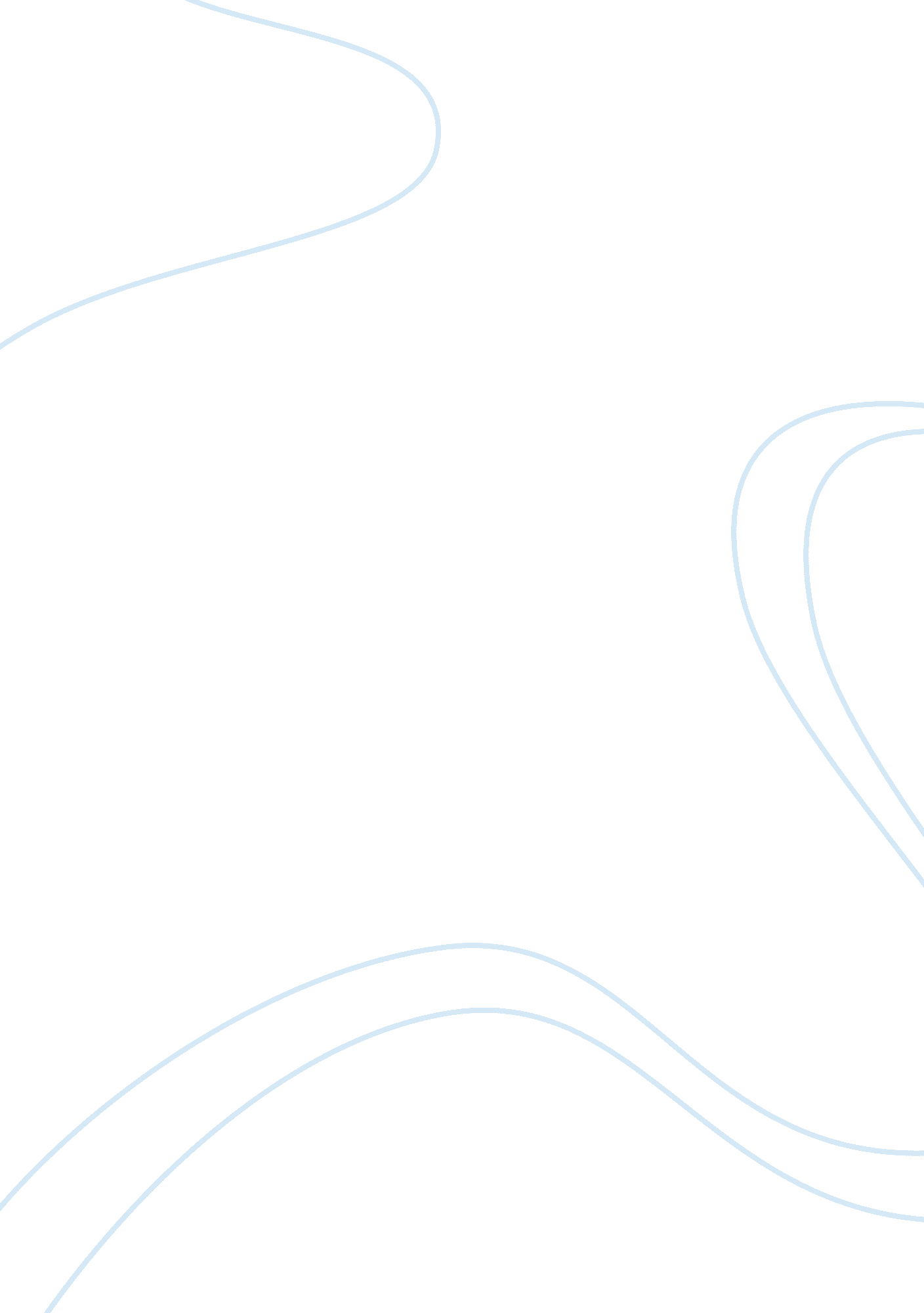 Personal statement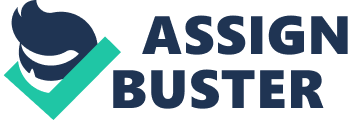 Module Personal ment My intended major is Chinese politics, culture and economics. Being a Chinese, I naturally take pridein the history and affairs of the country of my birth. Apart from this, China has one of the richest and oldest civilizations in the world. Alongside India, Chinese civilization is one of the most studied subjects in the world. For me, majoring in China has more to do with its scholarly relevance than any other affiliation, although the fact that I have roots there is also a big influence. Growing up, I was surrounded and inundated with literature and materials on Chinese history and civilization and its role in the development of Asia and the world. This sparked my curiosity and steered me towards learning more about China. When I went to high school, the curiosity developed into a strong interest, and by the time I went to college it had morphed into passion. 
Today, China plays a vital role in global politics and economics (Guo 24). The Chinese economy has grown rapidly over the last two decades to become, officially, the second largest economy in the world. Chinese culture is visible everywhere, from Chinatowns in western countries to Chinese cultural influences in Africa. I have asked myself why such a prominent people and country is worth studying, and my experiences have given me more than enough reasons to major on it. When I was in high school I volunteered in government initiatives to provide food to hungry Chinese people; which are the country’s equivalent of developed nations’ food banks. During this period, I learned a lot of things about Chinese history and the dynamics that shaped it into what it is today. The experience also allowed me to interact closely with some old but knowledgeable members of Chinese society, and they educated me on the need to understand and appreciate China because it is a great country with a great history. During my stay in college, I have worked as a video team leader for Chinese Student and Scholars Association. This position involved making videos, flyers and posters that promote Chinese culture and awareness. 
At the same time, the position involved providing a medium to unite fellow students in common interest. The experience has taught me many things on Chinese culture and made me desperate to learn more. I have also been a member of staff of Hong Kong Students Association, one of the major Asian clubs on campus. This club helps promote Hong Kong culture by creating events and promoting activities that exhibits Hong Kong life. It has also has a profound effect on my perspective on Chinese studies. While in college, I have also taken a course on Chinese pop culture, studying my own culture with a whole new perspective. As a result, my major will support this ambition and hopefully set me on the way to becoming a professor in Chinese studies. In the coming years, China will become even more important in global geopolitics and will define the future for my generation and generations after mine. I would like to be part of this progress. I would like to teach and educate younger generations on China and its importance in international politics, economics, culture and development. 
Work Cited 
Guo, Sujian. Political Science and Chinese Political Studies the State of the Field. Berlin: Springer, 2013. Print. 